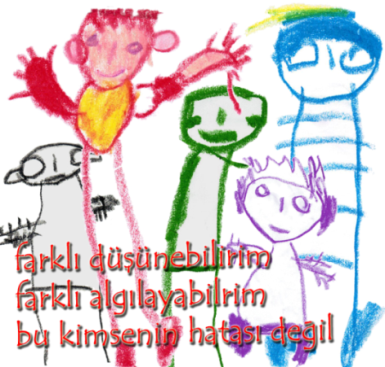      Otizm, sosyal ve iletişim becerilerinin oluşmasını etkileyen bir gelişim bozukluğudur. ÖzelliklerDil gelişimleri geridir, konuşmalarında akıcılık yoktur.Konuşulanları ve direktifleri anlamakta güçlük çekerler.Karşılıklı olarak konuşmayı başlatamaz ve sürdüremezler.İstekleri için yetişkinlerin elinden tutmayı, işaret kullanmayı tercih ederler.Göz kontağı kurmaktan kaçınırlar.Seslenildiğinde ya da kendisiyle iletişim kurulmak istendiğinde tepki vermezler.Konuşurken çok az jest ve mimik kullanırlar.Temel duyguları (mutluluk, üzüntü vb. ) ifade etmekte güçlük çekerler.Kendinden, ‘sen’ veya ‘o’ diye söz ederler.Yaşıtlarıyla birlikte oyun oynamakta yetersizdirler.Taklit becerileri gelişmemiştir.Sosyal kurallara uymakta güçlük çekerler.Sosyal ve kalabalık ortamlardan rahatsız olurlar.Kendi etrafında dönme, sallanma, zıplama gibi tekrarlayan davranışları vardır.Nedensiz ağlarlar, bağırırlar veya çığlık atarlar.Kendilerine söylenileni tekrarlarlar.Acıyı, sıcağı, soğuğu fark edemezler.Nesnelerin daha çok ayrıntılarıyla ilgilenirler.Günlük yaşamdaki değişikliklere uyum sağlayamazlar.Otizmi Olan Her Çocuğun Bilmemizi İsteyeceği Şeyler;Ben “otizmi’’ olan bir çocuğum. “Otistik” değilim. Otizm karakterimin sadece bir bölümüdür. Duyusal algılarım bozuktur. Gündelik yaşam içerisinde sizin çoğunlukla fark etmediğiniz kokular, sesler, tatlar, görüntüler, temaslar benim için çok rahatsız edici olabilir. İçine kapalı ya da kavgacı görünebilirim ama aslında bu kendimi koruduğum anlamına gelir.  “Yapmam” (Yapmamayı seçiyorum) ve “ Yapamam” (Yapmayı beceremiyorum) arasındaki farkı dikkate almayı unutmayın. Bana diğer odadan seslenmek yerine, yanıma gelin ve basit kelimeler seçerek benimle direkt konuşun. “Lütfen kitabını masana bırak. Şimdi öğle yemeği yeme zamanı.” gibi. Somut düşünürüm. “Koşturmayı bırak” yerine “Arkandan atlı mı kovalıyor” derseniz aklım karışır. Deyimler, kinayeler, imalar benim için anlamsız ve akıl karıştırıcıdır.Acıkmış, incinmiş, korkmuş, aklı karışmış olabilirim ve bu duygularımı size aktaracak kelimeleri bilmiyor olabilirim. Vücut dilime ve rahatsızlık duyduğumda gösterdiğim tepkilere dikkat edin.Bana söylemek yerine yapmam gereken bir şeyi bana gösterin. Ve bunu defalarca tekrarlamaya da hazırlıklı olun. Aynı şeyi sürekli tekrarlamak öğrenmemi sağlar.Yapamadıklarım yerine yapabildiklerime odaklanın ve bunlar üzerinde bir şeyler inşa etmeye çalışın.Sosyalleşme konusunda bana yardım edin. Dışarıdan bakıldığında parktaki çocuklarla oynamak istemediğimi düşünebilirsiniz. Oysa bazen bunu nasıl yapacağımı –yani onlarla nasıl konuşmaya başlayıp oyunlarına katılabileceğimi- bilmiyor olabilirim. Diğer çocukları beni oyunlarına davet etme konusunda cesaretlendirmek işe yarayabilir.Öfke nöbetlerimi tetikleyen şeyleri bulmaya çalışın. Kriz, patlama, öfke nöbeti… Duyularımdan biri aşırı yüklendiğinde böyle durumlar ortaya çıkar. Eğer öfke nöbetlerimin sebebini bulursanız onları önleyebilirsiniz.Lütfen beni koşulsuzca sevin. “Keşke şöyle olsaydı…” “Keşke bunu yapabilseydi…” türünde düşünceleri kafanızdan uzaklaştırın. Sizin desteğiniz olmadan başarılı ve bağımsız bir hayat sürmem uzak bir ihtimal.Sabır, sabır, sabır… Otizme bir eksiklik olarak değil, farklı bir yetenek olarak bakmaya çalışın. Detaycı bakış açım ve olağanüstü odaklanma kapasitemle bir sonraki Einstein, Mozart ya da Van Gogh olabilirim. Günümüzde bu kişilerin de otizmli olduğu düşünülüyor.MİLAS REHBERLİK VE ARAŞTIRMA MERKEZİ TEL: 0 (252) 513 77 22- 513 77 12Eposta: milasram@gmail.com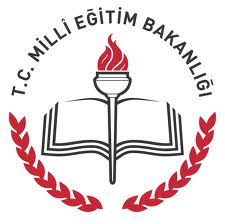 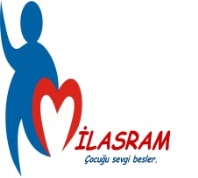 Otizm   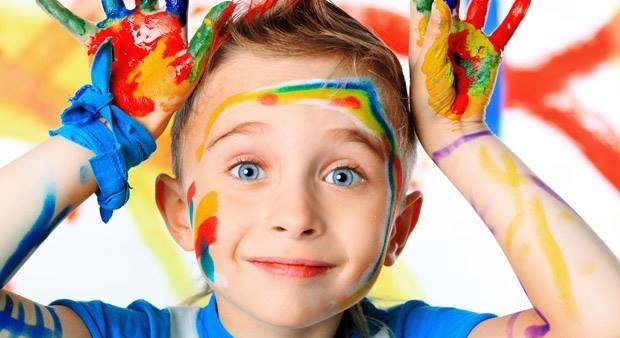 “ Her çocuğun her gün, kendisine önem veren ve özel olduğunu düşünen bir yetişkinle zaman geçirmeye ihtiyacı vardır.”                                                            Anetha SOLTER